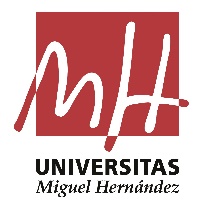 TRIBUNALES TRABAJO FIN DE GRADOGrado en Ingeniería Agroalimentaria y AgroambientalCurso 2021/22 convocatoria Julio 2022TRIBUNALES TRABAJO FIN DE GRADOGrado en Ingeniería Agroalimentaria y AgroambientalCurso 2021/22 convocatoria Julio 2022TRIBUNALES TRABAJO FIN DE GRADOGrado en Ingeniería Agroalimentaria y AgroambientalCurso 2021/22 convocatoria Julio 2022TRIBUNALES TRABAJO FIN DE GRADOGrado en Ingeniería Agroalimentaria y AgroambientalCurso 2021/22 convocatoria Julio 2022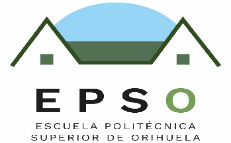 Título del trabajoTítulo del trabajoEstudianteDirector/esTribunalTribunalFecha y lugar de lectura1DESCRIPCIÓN DE UN MÉTODO PARA LA OBTENCIÓN DE VALIDACIONES GRÁFICAS ALTERNATIVAS POSITIVAS USANDO QGISDESCRIPCIÓN DE UN MÉTODO PARA LA OBTENCIÓN DE VALIDACIONES GRÁFICAS ALTERNATIVAS POSITIVAS USANDO QGISMIGUEL ÁNGEL CAPILLA ESQUITINOJOSÉ CORDERO GRACIATRIBUNAL 4Presidente: Carmen Rocamora OsorioSuplente: Herminia Puerto MolinaVocal: Juan Martínez ToméSuplente: Agustín Conesa MartínezSecretario: José Antonio Flores YepesSuplente: Ricardo Abadía SánchezTRIBUNAL 4Presidente: Carmen Rocamora OsorioSuplente: Herminia Puerto MolinaVocal: Juan Martínez ToméSuplente: Agustín Conesa MartínezSecretario: José Antonio Flores YepesSuplente: Ricardo Abadía SánchezDía 13/07/2022Hora 10:00 h.Aula   2.1TUDEMIR2INSTALACIÓN SOLAR FOTOVOLTAICAINSTALACIÓN SOLAR FOTOVOLTAICAALFONSO JOSEESPINOSA GILCARMEN ROCAMORA OSORIOTRIBUNAL 4Presidente: Herminia Puerto MolinaSuplente: Carmen Rocamora OsorioVocal: Juan Martínez ToméSuplente: Agustín Conesa MartínezSecretario: José Antonio Flores YepesSuplente: Ricardo Abadía SánchezTRIBUNAL 4Presidente: Herminia Puerto MolinaSuplente: Carmen Rocamora OsorioVocal: Juan Martínez ToméSuplente: Agustín Conesa MartínezSecretario: José Antonio Flores YepesSuplente: Ricardo Abadía SánchezDía 13/07/2022Hora 11:00 h.Aula   2.1TUDEMIR3EFECTO DE DISTINTOS TRATAMIENTOS POSTCOSECHA SOBRE LA CALIDAD DE FRESA (FRAGARIA X ANANASSA DUCH.) DURANTE EL ALMACENAMIENTOEFECTO DE DISTINTOS TRATAMIENTOS POSTCOSECHA SOBRE LA CALIDAD DE FRESA (FRAGARIA X ANANASSA DUCH.) DURANTE EL ALMACENAMIENTOALBA GARCIA MOLINAANTONIO FABIAN GUILLEN ARCOMIHAELA IASMINA MADALINA ILEA TRIBUNAL 5Presidente: Concepción Paredes GilSuplente: Pedro Campillo HerreoVocal: Juan Miguel Valverde VeracruzSuplente: Antonio Martínez MurciaSecretario: Aranzazu Alonso SanchisSuplente: Santiago García MartínezTRIBUNAL 5Presidente: Concepción Paredes GilSuplente: Pedro Campillo HerreoVocal: Juan Miguel Valverde VeracruzSuplente: Antonio Martínez MurciaSecretario: Aranzazu Alonso SanchisSuplente: Santiago García MartínezDía 13/07/2022Hora 10:00 h.Aula   2.2TUDEMIR4ANÁLISIS DE COSTES DEL PROCESO DE PRODUCCIÓN DE VINO TINTO DE UNA BODEGA SITUADA EN LA D.O.P. JUMILLAANÁLISIS DE COSTES DEL PROCESO DE PRODUCCIÓN DE VINO TINTO DE UNA BODEGA SITUADA EN LA D.O.P. JUMILLAMARINA GONZÁLEZ ABELLÁNDAVID B. LÓPEZ LLUCHTRIBUNAL 8Presidente: Mª Estrella Sayas BarberáSuplente: Juana Fernández LópezVocal: Margarita Brugarolas Mollá-BauzáSuplente: José Miguel Sales CiveraSecretaria: Estefanía Valero CasesSuplente: Pedro J. Zapata CollTRIBUNAL 8Presidente: Mª Estrella Sayas BarberáSuplente: Juana Fernández LópezVocal: Margarita Brugarolas Mollá-BauzáSuplente: José Miguel Sales CiveraSecretaria: Estefanía Valero CasesSuplente: Pedro J. Zapata CollDía 13/07/2022Hora 12:00 h.Aula   2.2TUDEMIR5ESTUDIO DE LÍNEAS DE MEJORA DE TOMATE (Solanum lycopersicum L.) TIPO CANARIO CON RESISTENCIA A VIRUSESTUDIO DE LÍNEAS DE MEJORA DE TOMATE (Solanum lycopersicum L.) TIPO CANARIO CON RESISTENCIA A VIRUSCARLOS MANUEL MARIN JUAREZSANTIAGO GARCIA MARTINEZJOSÉ ÁNGEL CABRERA MIRASTRIBUNAL 5Presidente: Concepción Paredes GilSuplente: Pedro Campillo HerreoVocal: Juan Miguel Valverde VeracruzSuplente: Antonio Martínez MurciaSecretario: Aranzazu Alonso SanchisSuplente: Santiago García MartínezTRIBUNAL 5Presidente: Concepción Paredes GilSuplente: Pedro Campillo HerreoVocal: Juan Miguel Valverde VeracruzSuplente: Antonio Martínez MurciaSecretario: Aranzazu Alonso SanchisSuplente: Santiago García MartínezDía 13/07/2022Hora 12:00 h.Aula   2.1TUDEMIR6Papel multifuncional del ácido ¿-aminobutírico en las plantas superiores y en la postcosecha de los frutosPapel multifuncional del ácido ¿-aminobutírico en las plantas superiores y en la postcosecha de los frutosCELIA SANCHEZ MARTINJUAN MIGUELVALVERDE VERACRUZ ANTONIO FABIAN GUILLEN ARCO TRIBUNAL 6Presidente: Daniel Valero GarridoSuplente: Mª Ángeles Botella Marrero Vocal: Salvador Castillo García Suplente: Mª Teresa Pretel PretelSecretario: Elvira López GómezSuplente: Manuel Nieves RuizTRIBUNAL 6Presidente: Daniel Valero GarridoSuplente: Mª Ángeles Botella Marrero Vocal: Salvador Castillo García Suplente: Mª Teresa Pretel PretelSecretario: Elvira López GómezSuplente: Manuel Nieves RuizDía 13/07/2022Hora 11:00 h.Aula   2.2TUDEMIR